Результаты областного конкурса«ПРАКТИКА – ЗАЛОГ ПРОФЕССИОНАЛИЗМА!» С 17 октября по 3 ноября 2023 года на базе ГБПОУ РО «Азовский гуманитарно-технический колледж»» при поддержке Совета директоров учреждений профессионального образования Ростовской области проводился областной конкурс «Практика – залог профессионализма!» на лучший студенческий отчет по практической подготовке. В конкурсе приняли участие студенты четырех профессиональных образовательных учреждений Ростовской области, обучающиеся по образовательным программам среднего профессионального образования по специальностям  и профессиям: 08.02.01 Строительство и эксплуатация зданий и сооружений, 38.02.04 Коммерция (по отраслям); 43.01.09 Повар, кондитер; 43.02.10 Туризм; 43.01.01 Официант, бармен; 38.01.02 Продавец, контролёр-кассир: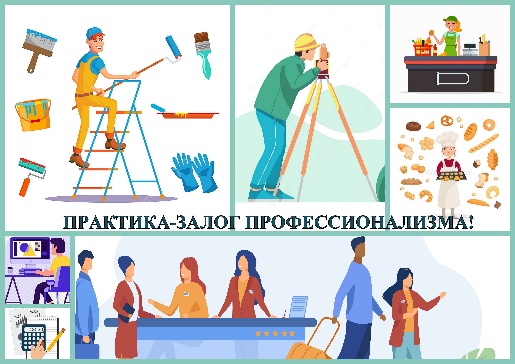 – ГБПОУ РО «Азовский гуманитарно-технический колледж»; – ГБПОУ РО «Азовское профессиональное училище № 45»;– ГБПОУ РО «Каменский химико-механический техникум»;– ГБПОУ РО «Красносулинский колледж промышленных технологий».Практическая подготовка является важнейшей частью учебного процесса, осуществляющей непосредственную связь обучения с производством, подготовку студента к профессиональной деятельности, способствующей ускорению процессов адаптации молодых специалистов в условиях современного производства. На конкурс были представлены отчеты, отвечающие требованиям ФГОС СПО по следующим видам практической подготовки: учебная практика (далее – УП) и производственная практика (по профилю специальности) (далее – ПП), а именно:– УП 02.01 Геодезическая практика;– УП 05.01 Малярные работы;– УП.01.01 Автоматизированное проектирование по профессиональному модулю ПМ.01 Участие в проектировании зданий и сооружений;– УП.02.02 Логистика;– ПП.04 Выполнение работ по профессии кассир торгового зала;– ПП.05 Приготовление, оформление и подготовка к реализации хлебобулочных, мучных кондитерских изделий разнообразного ассортимента;– ПП.02 Предоставление услуг по сопровождению туристов;– ПП.01 по ПМ 01 Обслуживание потребителей организации общественного питания;– ПП.03 по ПМ 03 Работа на контрольно-кассовой технике и расчеты с покупателями;– ПП.05 Выполнение работ по профессии 19727 Штукатур 3-го разряда;– ПП.01 Организация и управление торгово-сбытовой деятельностью.Представленные на конкурс работы оценивали члены конкурсной комиссии в следующем составе: – координатор конкурса и руководитель экспертной группы – Гарнец О.С. – зав. отделением (доп.образование) ГБПОУ РО «Азовский гуманитарно-технический колледж»; представитель работодателей – Жигалова И.А. – заместитель директора по коммерческим вопросам ООО "ЖИЛСТРОЙПРОЕКТ"; члены экспертной группы:  Кравченко М.Н. – методист ГБПОУ РО «Азовский гуманитарно-технический колледж»; Голубенко Л.В. –  председатель цикловой методической комиссии общеобразовательных и профессиональных учебных циклов по специальностям: 43.02.10 Туризм, 43.02.14 Гостиничное дело, 43.02.16 Туризм и гостеприимство ГБПОУ РО «Азовский гуманитарно-технический колледж»; Лубенцова Е.А. – председатель цикловой методической комиссии общеобразовательных и профессиональных учебных циклов по специальностям: 23.02.01 Организация перевозок и управление на транспорте (по видам), 23.02.03 Техническое обслуживание и ремонт автомобильного транспорта, 23.02.07 Техническое обслуживание и ремонт двигателей, систем и агрегатов автомобилей ГБПОУ РО «Азовский гуманитарно-технический колледж»; Фоменко С.В.  – председатель цикловой методической комиссии общеобразовательных и профессиональных учебных циклов по специальностям: 38.02.01 Экономика и бухгалтерский учёт (по отраслям), 38.02.04 Коммерция (по отраслям) ГБПОУ РО «Азовский гуманитарно-технический колледж».          В соответствии с критериями оценки, установленными Положением о порядке проведения Конкурса, члены экспертной комиссии утвердили результаты оценки конкурсных работ, приведенные в Протоколе заседания экспертной комиссии.Мы поздравляем победителей и призеров областного Конкурса!